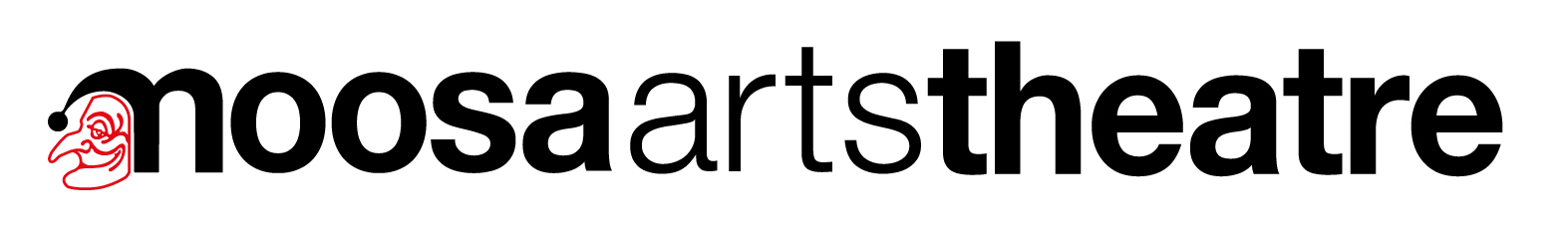 Dear Theatre Makers,Thank you for your interest in Noosa Arts Theatre’s  Shorts on Stage Festival, 2020. This is a fast moving selection of up to ten ten-minute plays, with the following awards:$500 for an audience choice award sponsored by Noosa Arts Theatre; $100 for the Best Director, sponsored by McCormick Lawyers$100 for the Best Actor sponsored by Williamson & Co.Attached is an entry form, which please fill in and return to us as soon as possible and if you have any further enquiries, please contact Conveners - Sue Sewell. – suesewell@rocketmail.com  Ph: 0421 677 714 Jane Rivers = timjanerivers@hotmail.com  Ph: 0429 497 756There are three performances in which to shine!PERFORMANCE DATESSaturday May 30th at 2 pm and 7:30pmSunday May  31st at 2pmVENUENoosa Arts Theatre, 163 Weyba Road, Noosaville 4566Closing date: Please return the Entry Form by Friday, 27th March 2020The following items should be submitted via email to:  suesewell@rocketmail.comEntry FormAn electronic copy of the ScriptProof of Permission for Performance by the writer or the publisherDetails of any music used in the performance.  A form will be sent to you asking for details of music used, so Noosa Arts can apply for a licence. If all items could be sent at once, that would be greatly appreciated, as well as identified in the subject field of your email when sending.At the time of your tech rehearsal please bring THREE hard copies of your script with you Copy 1 for the Stage Manager Tech Copy 2 for the Lighting Operator (plot clearly marked)Copy 3 for the Sound Operator (plot clearly marked)Also, please bring a USB stick with your SFX  (.wav or .mp3 preferred) marked clearly with your theatre group’s name.We look forward to seeing you here in Noosa and to your participation in our Shorts! You are assured of a warm welcome by all of us at Noosa Arts Theatre.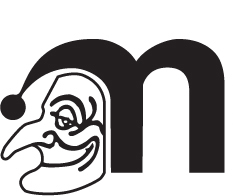 Please read the following carefully… Shorts on Stage is for 10-minute Plays and Extracts. Maximum time allowed for performance is 
ten (10) minutes and minimum playing time should be no less than nine (9) minutes, excluding two minutes for the setting and one minute for the striking of the set.Maximum number of players appearing in each play must not exceed 12.Monologues are acceptableThe lighting technician provided by Noosa Arts will be operating the sound and lighting, however, each group is allowed to have one person in the lighting box as a bystander alongside the operator. Every effort will be made to achieve set lighting conditions, but under no circumstances can the lighting rig be modified once set.Basic requirements of tables and chairs may be provided by Noosa Arts Theatre upon request. Groups are expected to provide their own personal props. The theatre can accept no responsibility for special items which directors may require.Technical informationLighting6 overlapping areas to cover stage – with colour washDown stage (LEDF multi-colour, left, right)Mid stage (multi-colour, left, right)Up Stage (multi-colour, left, right)CYC – LED multi-colour wash (top, base)FOH – (general wash or left, right)Follow Spots – (left, right)Stage DimensionsProscenium width = 8m; height = 2.8mCyc to stage front curtain = 6.5mApron = 1.8mPortable steps to Auditorium both corners of stage frontSoundMixer: via in-house laptop, 16-channel desk and ShowCueSystem.  If required, please advise device, media and format (MP3 preferred) you are usingSpeakers adjustable to-FOH L/RStage L/RTraverse Curtains (Traveller, Black)Front of stageCentre of stageRear of stage – (to cover cyc)Entry FormN.B. ALL BELOW FIELDS ARE REQUIRED TO BE FILLED IN TO ENSURE YOUR ENTRY FORM IS COMPLETED  CORRECTLY NOTE: If typing directly into this document, select all white cells in each row, right click and select ‘Merge Cells’PLEASE NOTE:  By filling in this application, you are agreeing to give the organisers (Noosa Arts Theatre Inc.) permission to photograph your production for publicity purposes only. 
Photographs will be used, only in the promotion of the event. This may include but is not restricted to: print media, online and television.
If you do NOT wish for your production to be photographed, please tick here.  Cast list(in order of appearance)Max. 12 participants  Group/Company nameName of PlayCategoryDrama      Comedy  Playwright DirectorShort Synopsis of PlayLighting requirementsSound requirementsCheck list Electronic copy of script attached  Proof of permission for performance attached   APRA License, if applicable, attached Contact NamePhoneWHMobileFaxEmail AddressPlay DetailsPlease answer the following…Please answer the following…Please answer the following…Please answer the following…Please answer the following…Please answer the following…Play DetailsAdult ThemesAdult ThemesYes         No           Coarse LanguageCoarse LanguageYes No           Play DetailsViolenceYes         No     Nudity      Yes         No     Run time(in minutes)Character NameActor’s NameTo assist this year with programming, please enter the information as per the example below.Place the character name first and in italics, directly followed by the actor’s name in normal print. The font used is Arial. e.g.                          Peter Pan                                                                 Joe SmithTo assist this year with programming, please enter the information as per the example below.Place the character name first and in italics, directly followed by the actor’s name in normal print. The font used is Arial. e.g.                          Peter Pan                                                                 Joe Smith